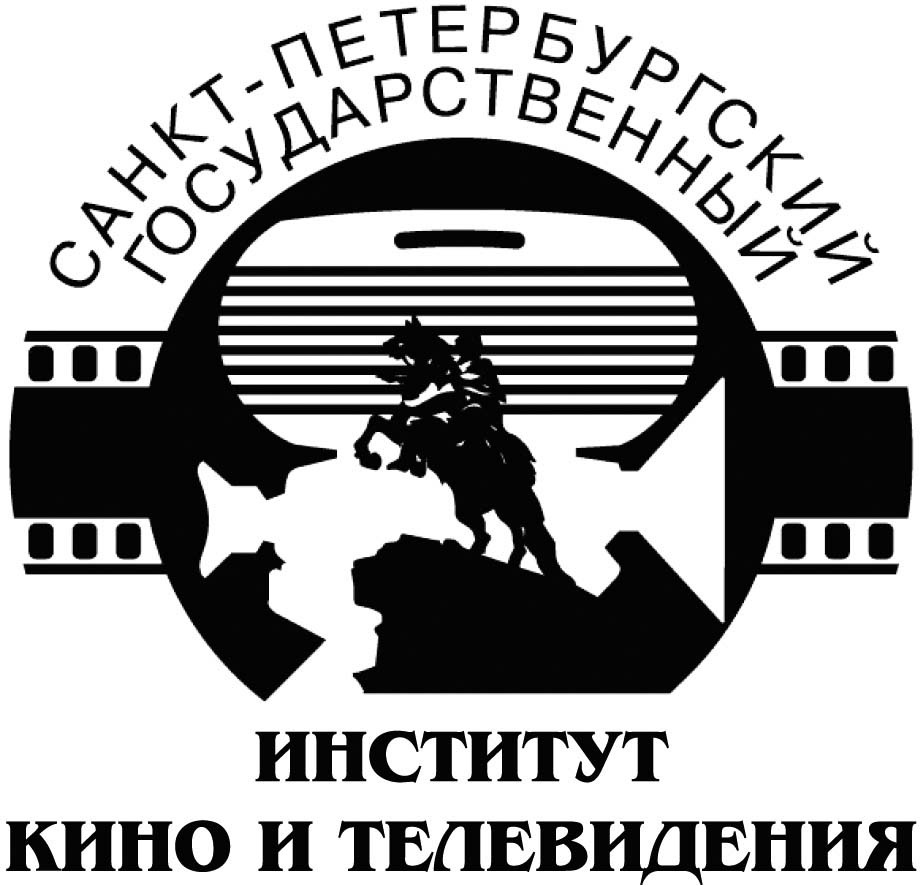 МИНИСТЕРСТВО КУЛЬТУРЫ РОССИЙСКОЙ ФЕДЕРАЦИИ ФЕДЕРАЛЬНОЕ ГОСУДАРСТВЕННОЕ БЮДЖЕТНОЕ ОБРАЗОВАТЕЛЬНОЕУЧРЕЖДЕНИЕ ВЫСШЕГО ОБРАЗОВАНИЯ«САНКТ-ПЕТЕРБУРГСКИЙ ГОСУДАРСТВЕННЫЙ ИНСТИТУТ КИНО И ТЕЛЕВИДЕНИЯ»ИНФОРМАЦИОННОЕ ПИСЬМОФакультет экранных искусств Кафедра искусствознанияпроводит внутривузовский творческий конкурс студенческих работ (эссе) на тему:«Миф в литературе Античности, Средневековья и Нового времени».Сроки сдачи работ: по 20.05. 2022Дата подведения итогов конкурса:25.05.2022Цели и задачи конкурса: выявление творческого потенциала студентов.Выбор тем для написания творческих работ остается за автором работы, но предполагает четкое осознание заданных рамок. Все многообразие сюжетов, коллизий, персонажей, образов так или иначе несет в себе связь с первоначальными архетипами, с мифом, не в древне религиозном смысле слова, а как той моделью культуры, которая актуальна в любую эпоху, наполняясь от века к веку новым содержанием, трансформируясь в зависимости от ценностных ориентиров времени и творческой воли художника. Авторы работы, обращаясь к тому или иному произведению, должны удерживать связь с культурными архетипами. Критерии отбора работ:Ясное изложение и грамотность;КомпетентностьРабота с источникамицелостность и завершенность работыСамостоятельность позиции автораФорма проведения конкурса: смешанная (очная, дистанционная)Работы представляются на эл. адрес председателя жюри конкурса.Жюри конкурса:Председатель жюри – Евдокимова Е.А., доцент кафедры искусствознания;Жюри конкурса:Председатель конкурса  - доцент кафедры искусствознания, к.ф.н. Е.А. ЕвдокимоваЧлены жюри конкурса:Дмитриева М.А. – кандидат филологических наук, доцент кафедры искусствознания СПбГИКиТМахлак К.А. - кандидат культурологии, доцент кафедры искусствознания СПбГИКиТФедосеенко Н. Г. - кандидат филологических наук, доцент кафедры искусствознания СПбГИКиТСурикова А.С. – доцент кафедры искусствознания СПбГИКиТЕременко Е.Д. – кандидат культурологии, доцент кафедры драматургии и киноведения СПбГИКиТКонтакты:Кафедра искусствознания: kisgukit@yandex.ru Председатель жюри конкурса: evdoki-elena2006@yandex.ruТребования к оформлению творческих работ, представляемых на конкурс:Работы представляются в письменном виде. Объем работы: от 3000 знаков печатного текста. На титульном листе работы указываются: название работы, Ф.И.О. автора, Текст должен быть набран шрифтом Times New Roman, 14 кеглем, через 1,5 интервала. Выравнивание по ширине.Абзацный отступ – стандартный. Поля – 2,5 см. с каждой стороны.